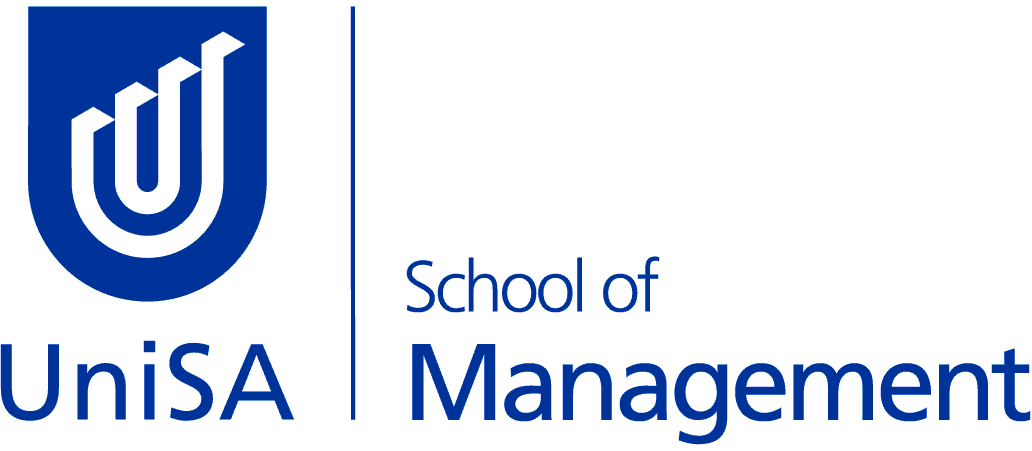 Name:   Date of Birth:Student ID Number:Mobile Number:What program are you currently undertaking (ie Master of HRM)?  What specialisation have you chosen (if applicable)?What other tertiary studies have you completed?(ie Bachelor degree)What industry sector are you employed in, or do you aspire to be employed in – Government, Not-for-Profit, Arts, Logistics, Human Resources etc?Where does your professional field of expertise lie?What do you enjoy doing in your spare time?In a paragraph or so can you tell us about your work history and responsibilities (past and present)?In a paragraph or so can you tell us about your work history and responsibilities (past and present)?In approximately 500 words please outline:Why you would like to take part in the Executive Partners Programme? What your expectations are?What you feel you would gain from this experience (both personally and professionally)?  If you feel there is a particular Executive Partner that you believe aligns with your current/future career aspirations and why (http://www.unisa.edu.au/management/EPP/EPs/profiles.asp)?   In approximately 500 words please outline:Why you would like to take part in the Executive Partners Programme? What your expectations are?What you feel you would gain from this experience (both personally and professionally)?  If you feel there is a particular Executive Partner that you believe aligns with your current/future career aspirations and why (http://www.unisa.edu.au/management/EPP/EPs/profiles.asp)?   